 III Rajd rowerowy Green Velo Tomaszów Lubelski –Zamość  30.09-01.10.2017 r.
*w przypadku osób do lat 16, obowiązkowa jest opieka rodzica/opiekuna podczas przejazdu II Rajdu Green Velo. Osoby w wieku 16-18 lat są zobowiązane przedstawić podpisane przez rodzica/opiekuna zezwolenie na udział osoby niepełnoletniej w R	AJDZIE GREEN VELO oraz deklarację zwalniającą organizatora z odpowiedzialności za ewentualne doznane urazy wskutek nieszczęśliwego wypadku w czasie przejazdu Rajdu Green Velo.KARTA ZGŁOSZENIOWAKARTA ZGŁOSZENIOWAUwaga, wypełnienie Karty Zgłoszeniowej jest jednoznaczne z akceptacją Regulaminu, prosimy o uważne przeczytanie tego dokumentu.Uwaga, wypełnienie Karty Zgłoszeniowej jest jednoznaczne z akceptacją Regulaminu, prosimy o uważne przeczytanie tego dokumentu.Imię i nazwisko:Wiek* (właściwe podkreślić):Sugerowany minimalny wiek uczestników 14 lat. do 16 lat16-18 latpowyżej 18 latTelefon kontaktowy:Deklaruję chęć skorzystania z bezpłatnego transportu wraz z rowerem  z Zamościa na miejsce startu w Tomaszowie Lubelskim (właściwe podkreślić):                                                                   TAK                   NIE
W przypadku udzielenia odpowiedzi „TAK”, prosimy o dostarczenie karty zgłoszeniowej do biura LROT do 20.09.2017.
Deklaruję chęć skorzystania z bezpłatnego transportu wraz z rowerem  z Zamościa na miejsce startu w Tomaszowie Lubelskim (właściwe podkreślić):                                                                   TAK                   NIE
W przypadku udzielenia odpowiedzi „TAK”, prosimy o dostarczenie karty zgłoszeniowej do biura LROT do 20.09.2017.
Deklaruję chęć skorzystania z płatnego transportu wraz z rowerem  z Lublina do Tomaszowa Lubelskiego oraz z Zamościa do Lublina. Cena transportu zostanie podana po określeniu liczby chętnych (właściwe podkreślić):                                                                   TAK                   NIE
W przypadku udzielenia odpowiedzi „TAK”, prosimy o dostarczenie karty zgłoszeniowej do biura LROT do 20.09.2017.
Deklaruję chęć skorzystania z płatnego transportu wraz z rowerem  z Lublina do Tomaszowa Lubelskiego oraz z Zamościa do Lublina. Cena transportu zostanie podana po określeniu liczby chętnych (właściwe podkreślić):                                                                   TAK                   NIE
W przypadku udzielenia odpowiedzi „TAK”, prosimy o dostarczenie karty zgłoszeniowej do biura LROT do 20.09.2017.
Wyrażam zgodę na przetwarzanie, moich danych osobowych dla potrzeb organizacji ,,II RAJDU GREEN VELO’’ zgodnie z Ustawą z dn. 29.08.97 o Ochronie Danych Osobowych, Dz. Ust. Nr 133 poz. 883.Data i czytelny podpis: ……………………………………………………………………………….Wyrażam zgodę na przetwarzanie, moich danych osobowych dla potrzeb organizacji ,,II RAJDU GREEN VELO’’ zgodnie z Ustawą z dn. 29.08.97 o Ochronie Danych Osobowych, Dz. Ust. Nr 133 poz. 883.Data i czytelny podpis: ……………………………………………………………………………….ORGANIZATORZY: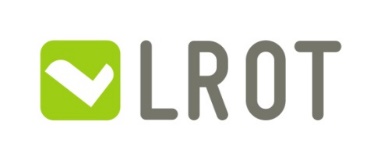 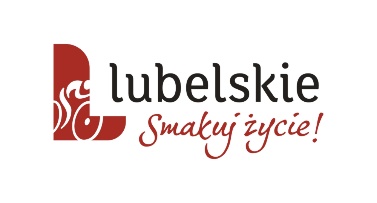 